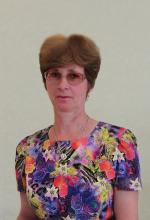 Руководитель образовательной организации
Смолина Наталья Александровна – заведующий детским садом.
Контактный телефон: 8(38557)93184Адрес электронной почты: 16rodnichok@mail.ru